группа Фиалка Развитие речи Заучивание стихотворения «Что может быть семьи дороже?» 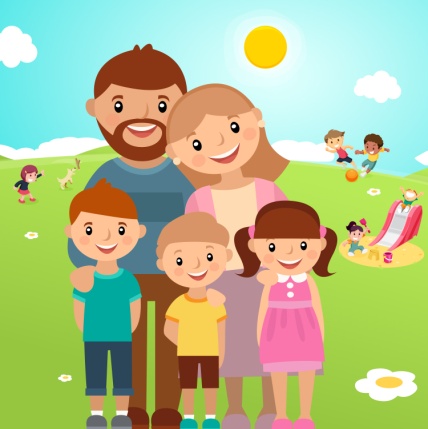 Что может быть семьи дороже?Что может быть семьи дороже?
Теплом встречает отчий дом,
Здесь ждут тебя всегда с любовью,
И провожают в путь с добром!

Отец и мать, и дети дружно
Сидят за праздничным столом,
И вместе им совсем не скучно,
А интересно впятером.

Малыш для старших как любимец,
Родители - во всем мудрей,
Любимый папа - друг, кормилец,
А мама ближе всех, родней.

Любите! И цените счастье!
Оно рождается в семье,
Что может быть ее дороже
На этой сказочной земле.(Тараданова Дарья)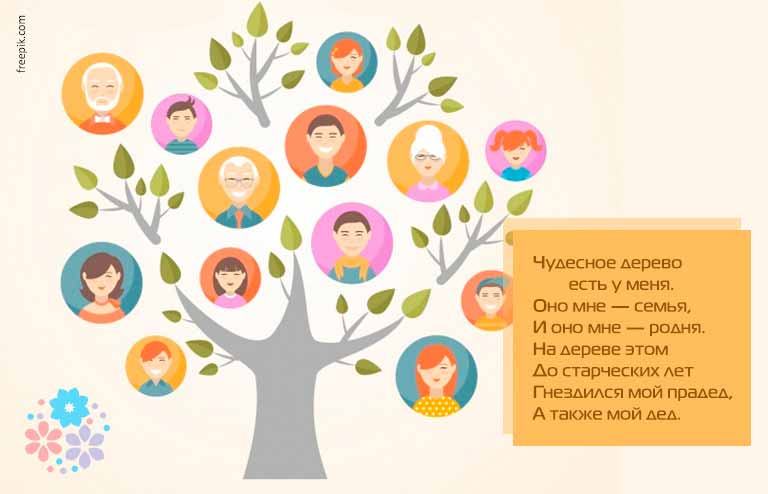 